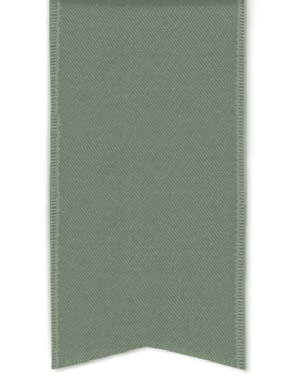 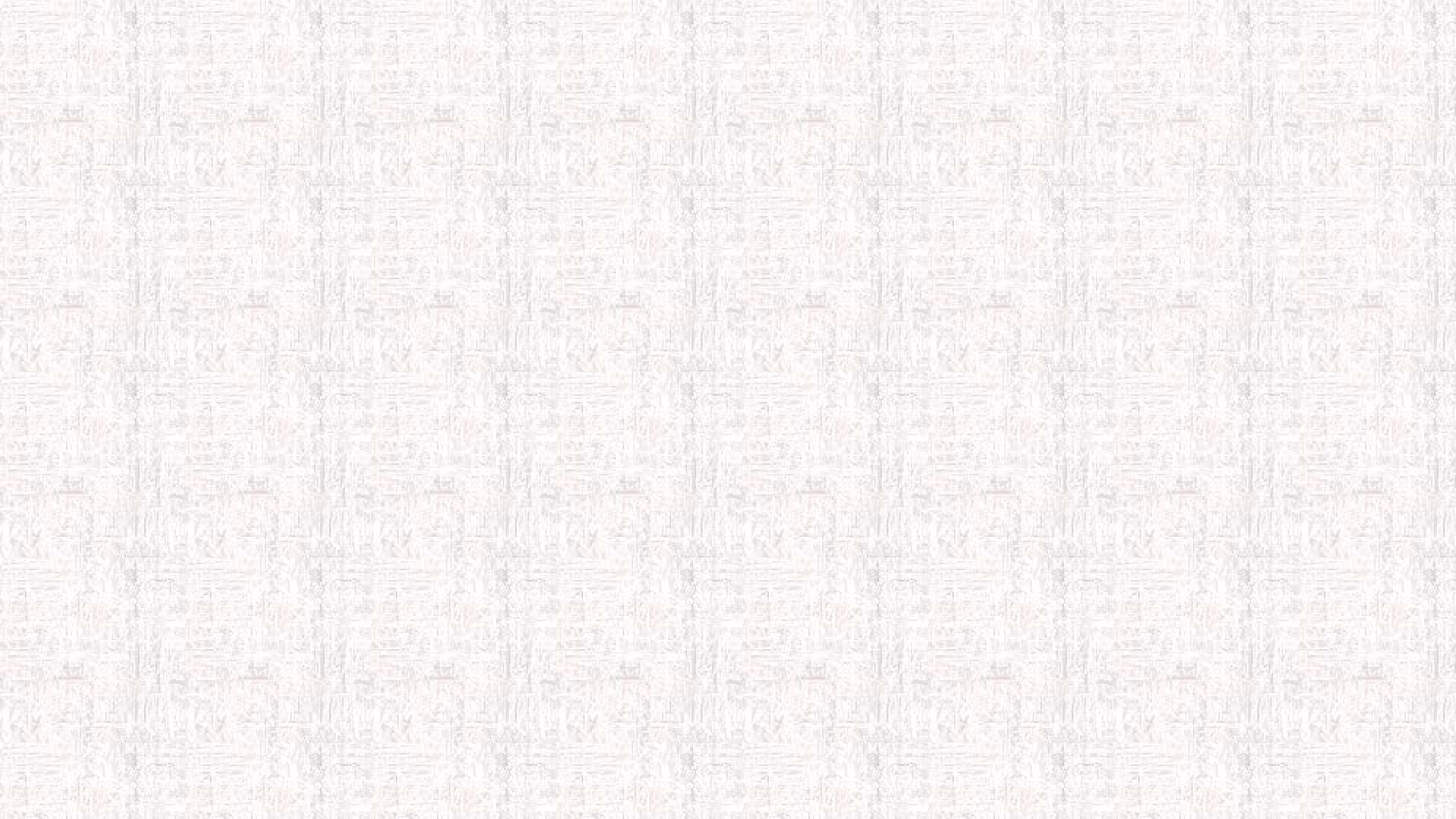 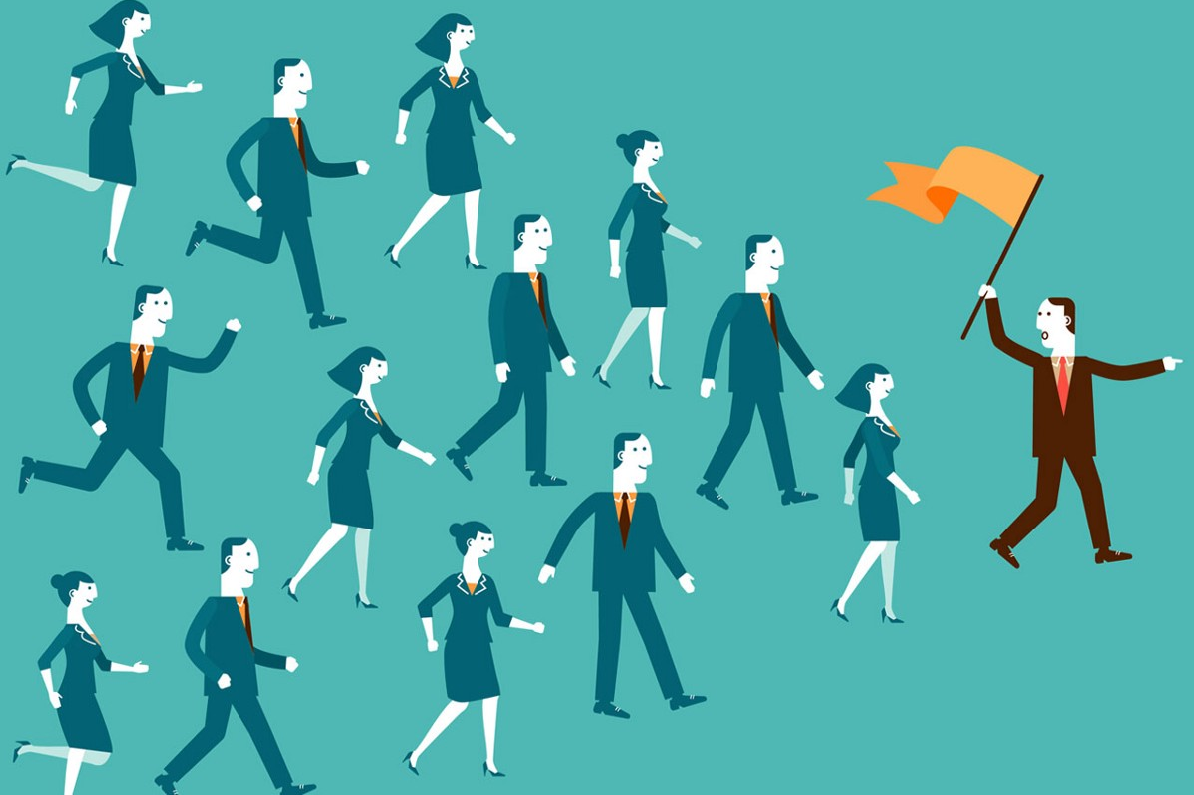 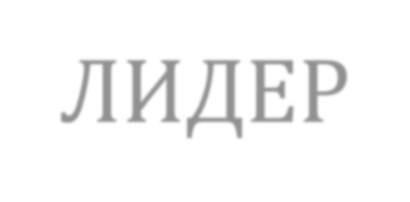 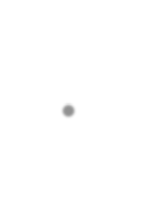 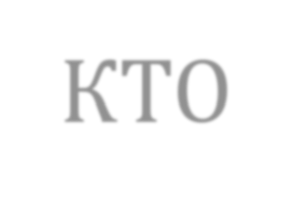 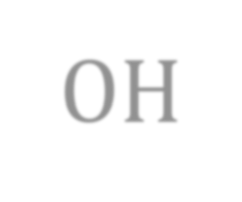 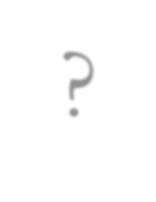 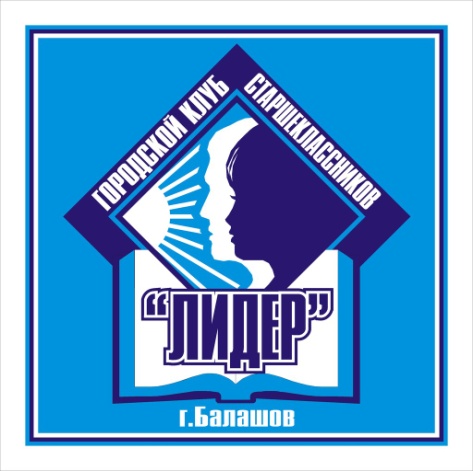 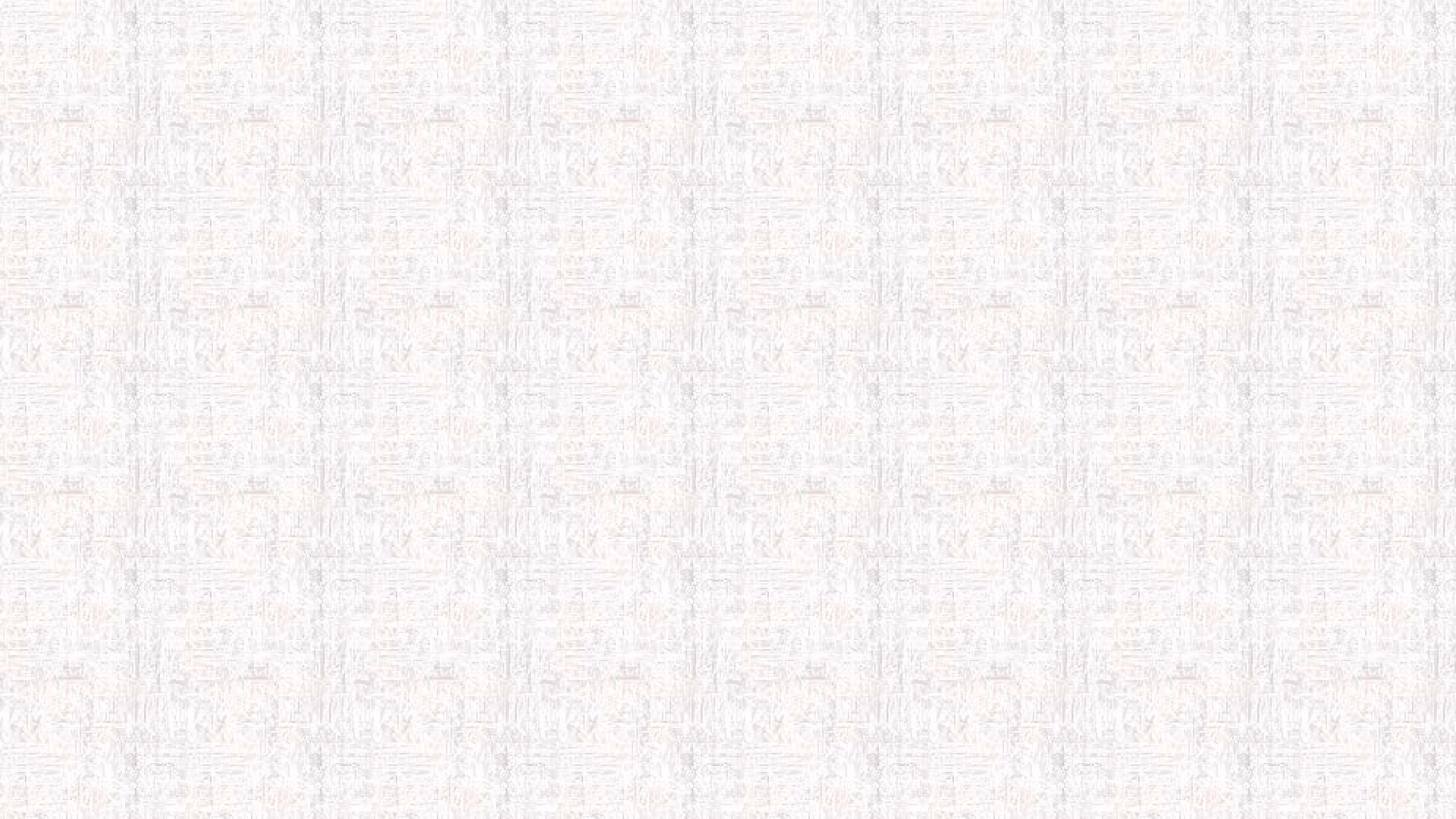 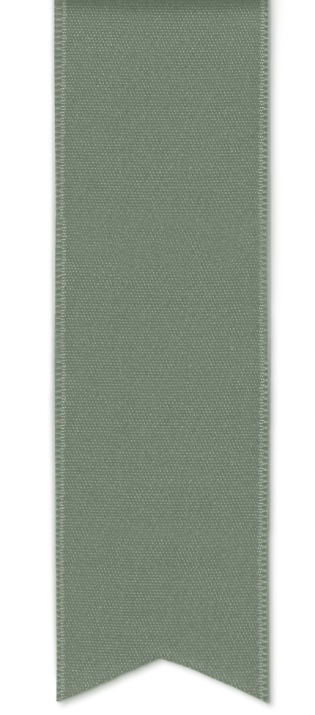 ПОНЯТИЕ «ЛИДЕР» ИОСНОВНЫЕ МОДЕЛИ ЛИДЕРСТВАПонятие «Лидер» определяется как: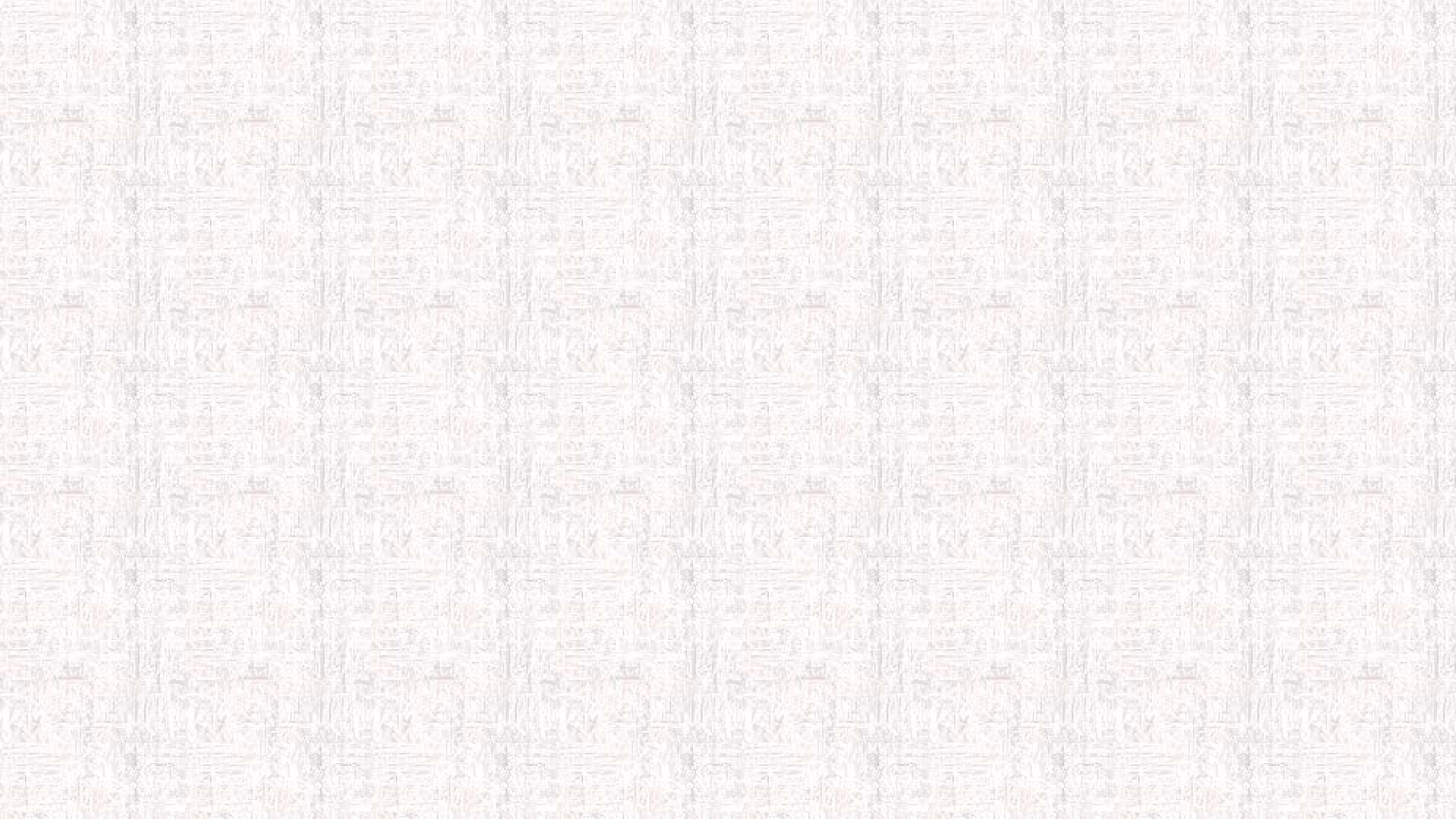 Лицо, за которым определённое сообщество признаёт право на принятие решений, наиболее значимых с точки зрения группового интереса;Человек, способный объединить людей для достижения определённых целей;Член группы, который в значительных ситуациях способен оказывать существенное влияние на поведение остальных участников;Авторитетный член группы, организации, общества, выполняющий роль организатора, инициатора группового взаимодействия, принимаемый группой благодаря его способности решать важные для группы проблемы и задачи;Самая авторитетная личность, реально играющая центральную роль в организации совместной деятельности и регулировании взаимоотношений в группе.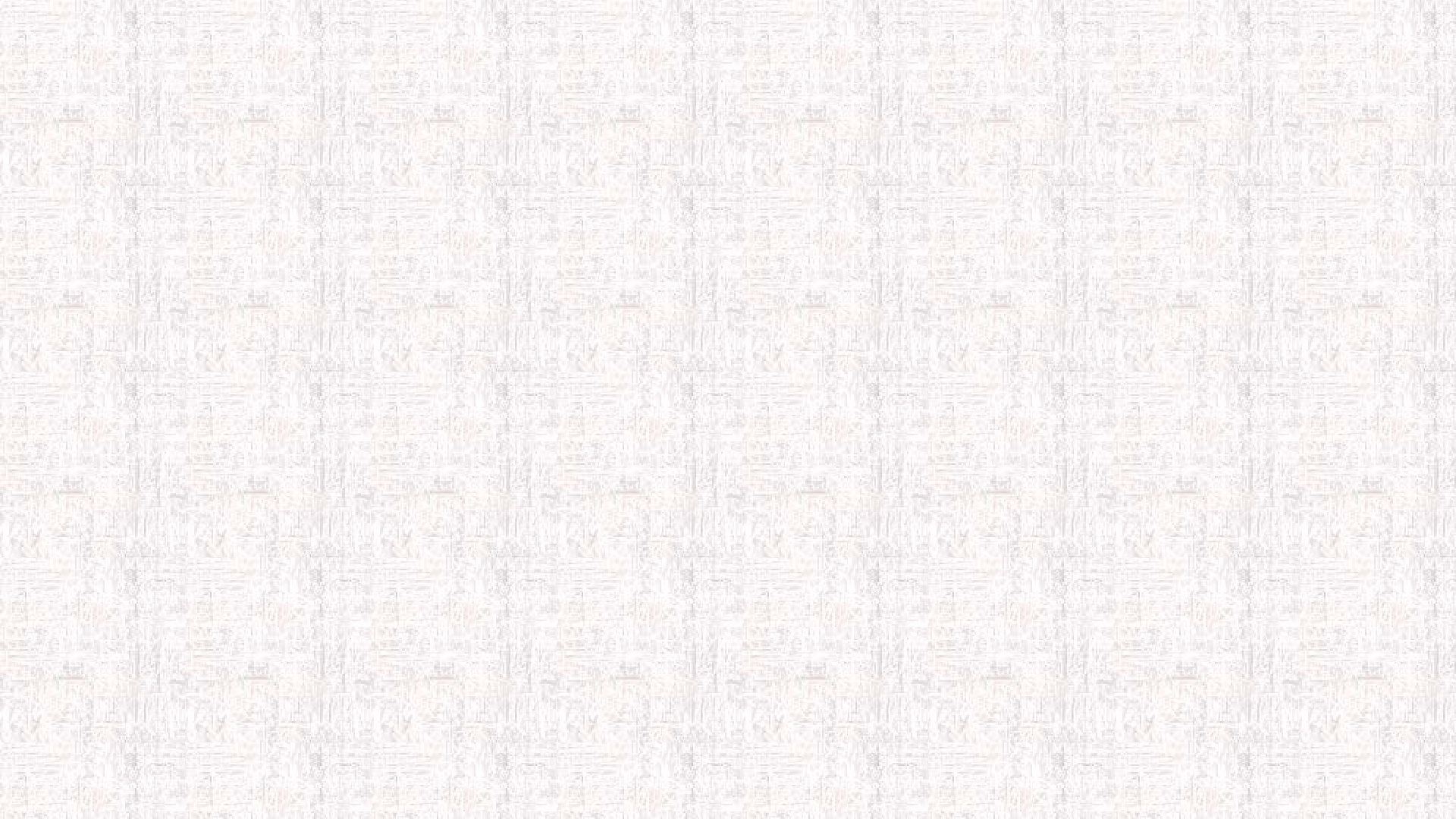 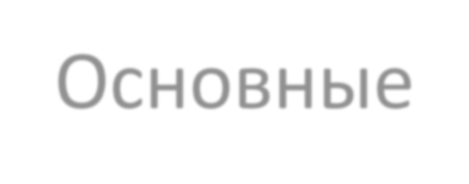 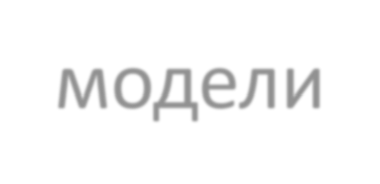 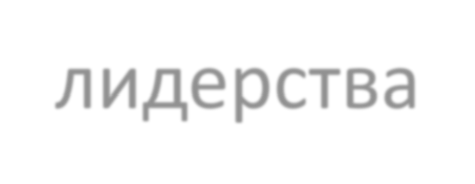 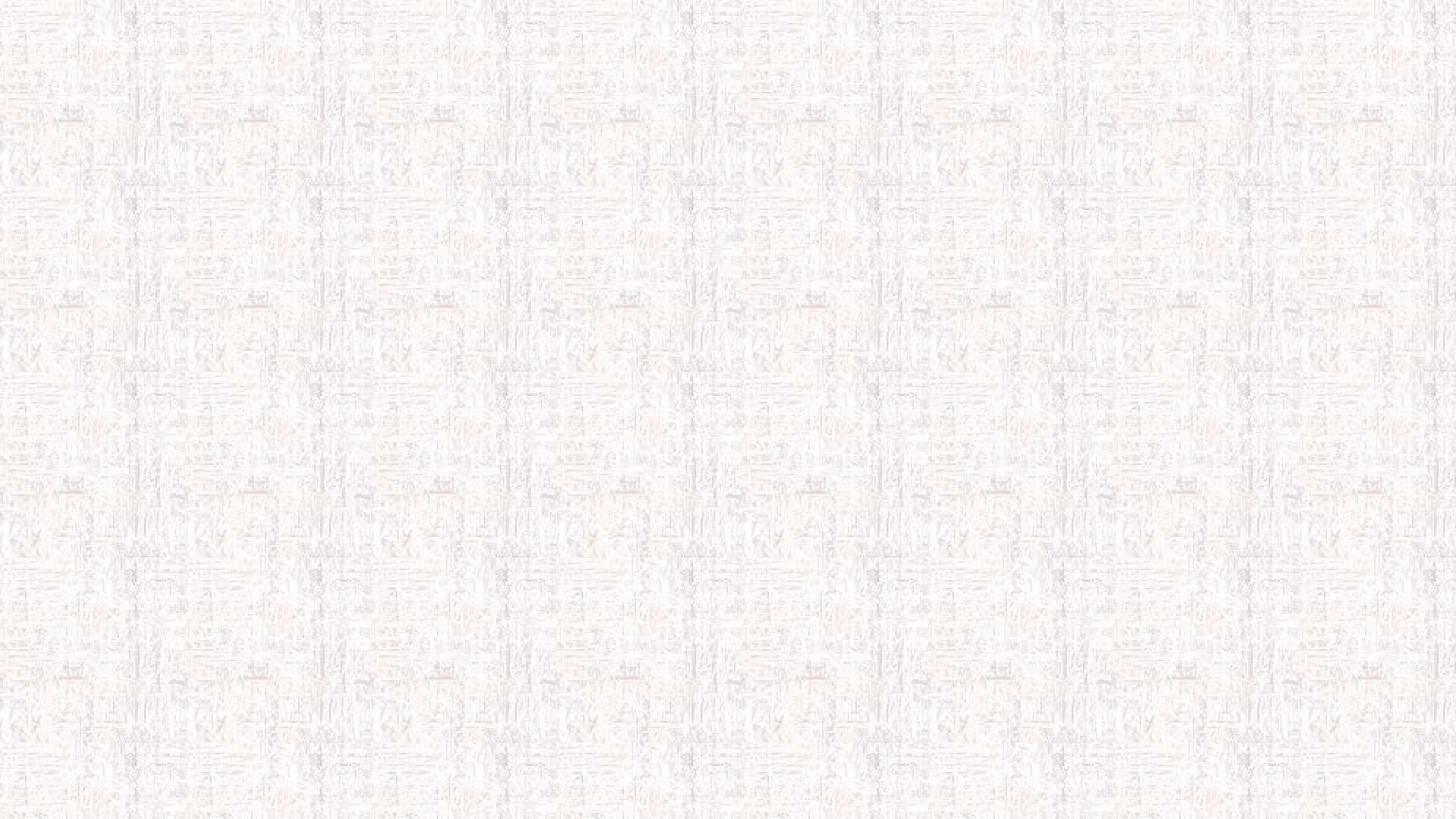 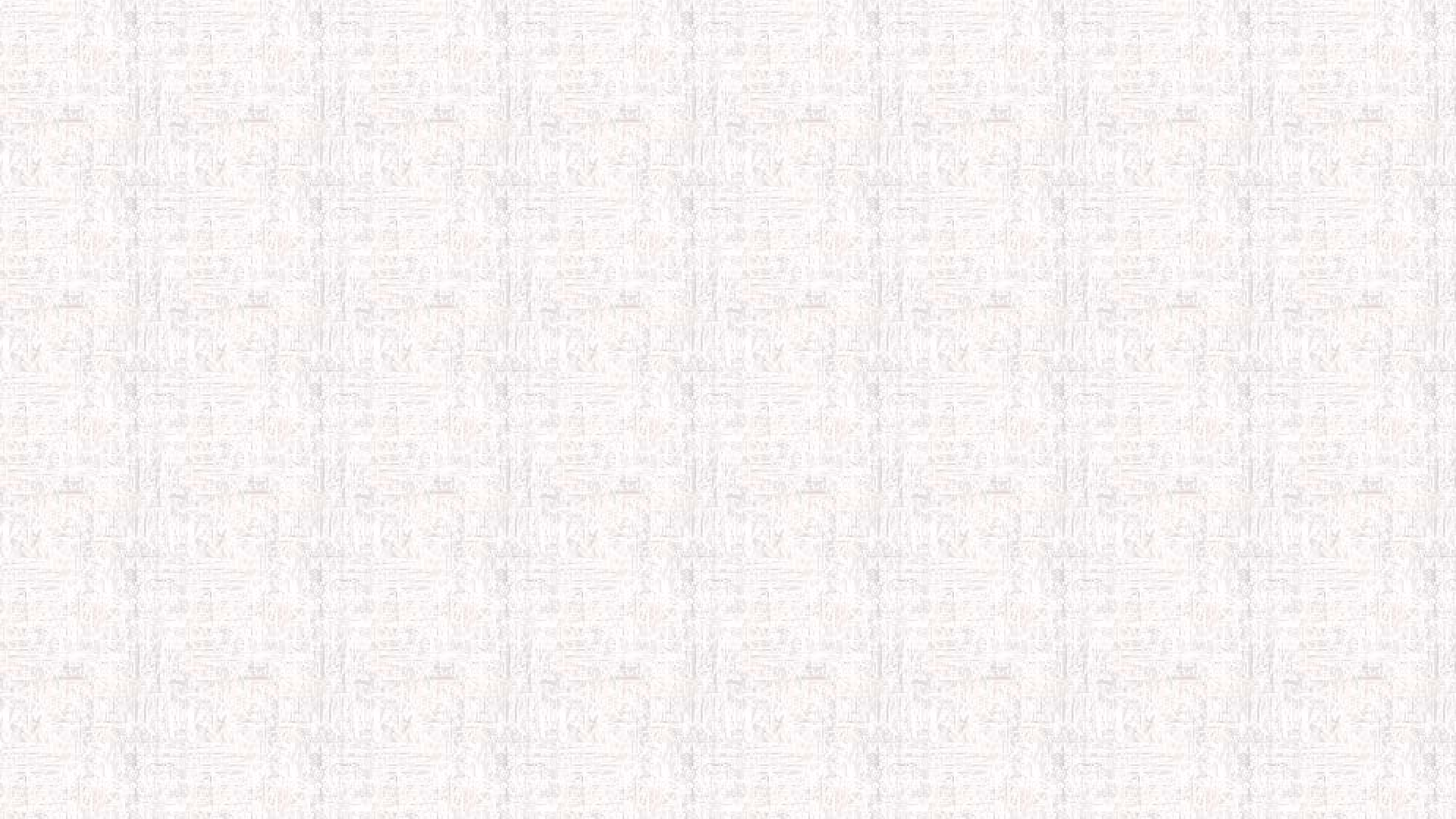 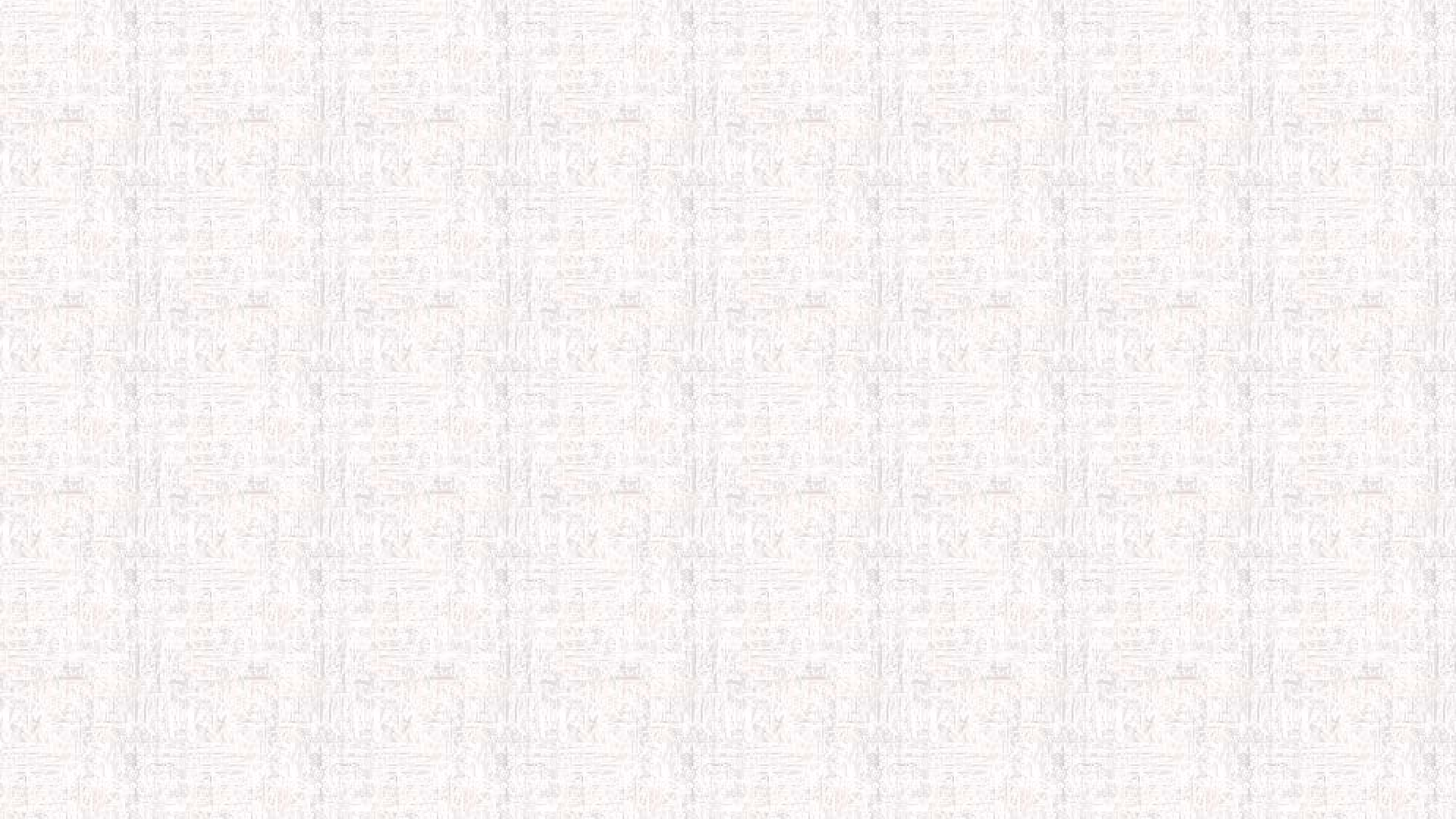 ГРУППА КАК ПРОСТРАНСТВО ДЛЯ ЛИДЕРСКОЙ АКТИВНОСТИГруппа как пространство лидерской активности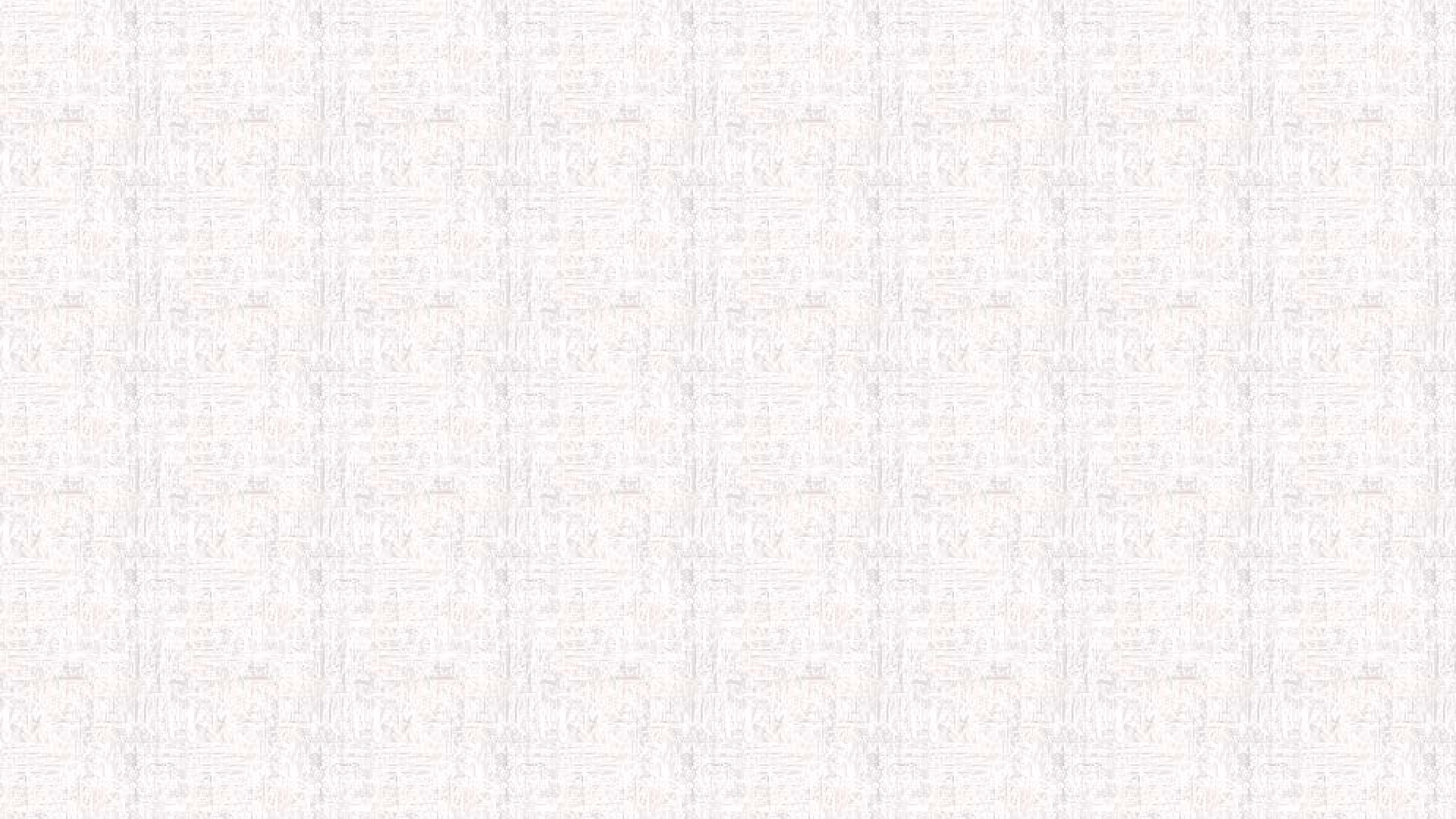 Понятие лидерства тесно связано с понятие группы. Мы понимаем, что человек не может стать лидером, если нет людей, разделяющих его идеи и готовых следовать за ним. А так же существует феномен, гласящий, что любая,	даже самая маленькая группа порождаетлидера. Именно в пространстве группы, во взаимодействии с другими её членами лидер проявляет свою активность.В самом широком пониманииХарактеристики группы: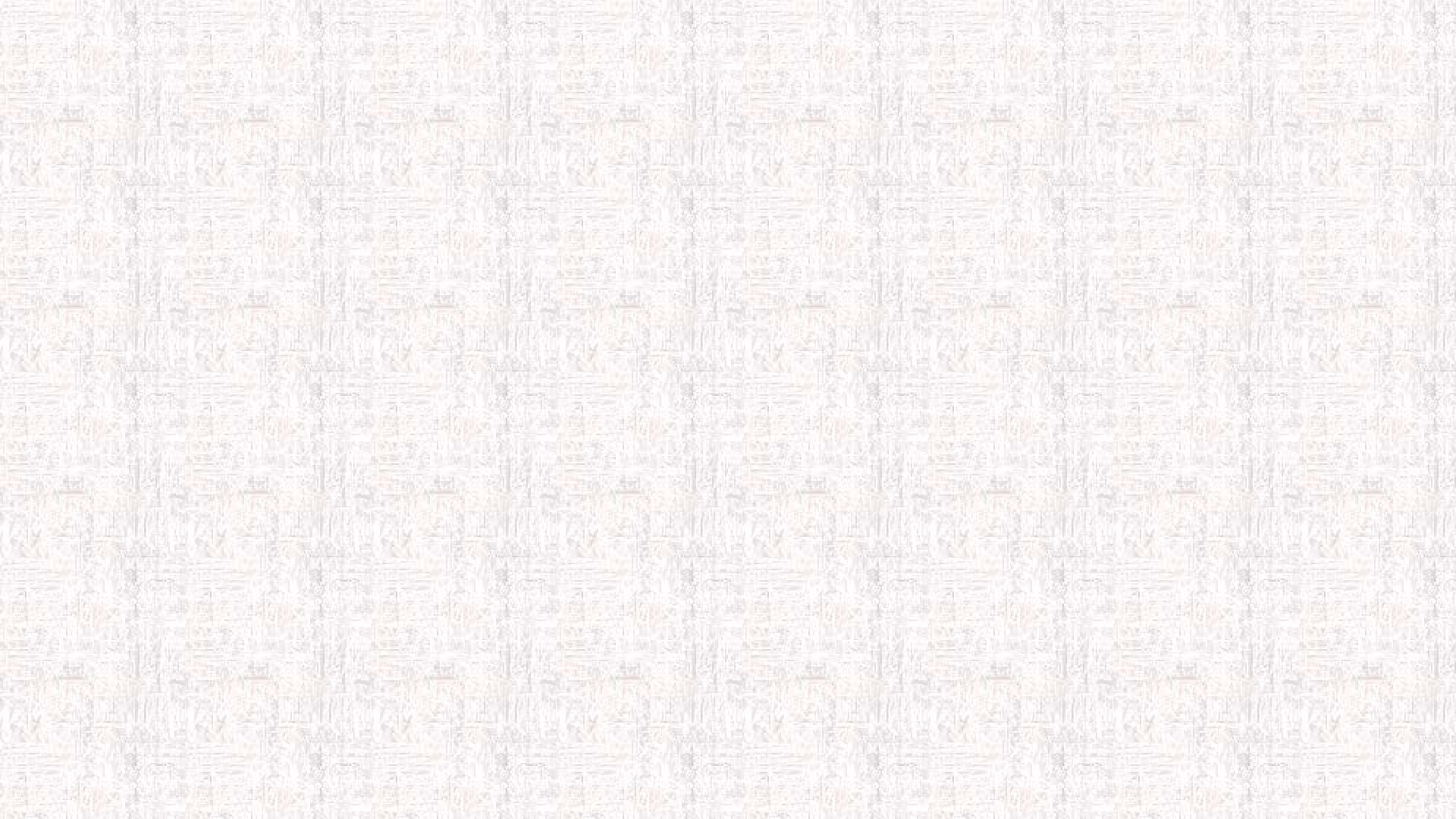 Первая и основная – существование между её членами определённых более или менее тесных взаимосвязей. Так членов семьи связывают родственные отношения; футбольных фанатов – интерес к определённой команде, а коллектив промышленного предприятия – необходимость выпускать определённую продукцию и получать прибыль.Вторая – её пространственно-временное единство, которое создаёт возможности для обмена информацией, совместной деятельности и формирования внутригрупповых отношений.Третья – её социальное положение, т.е. ее место в более широком социальном контексте. Социальное положение группы во многом определяет групповое самочувствие, групповые настроения, групповую активность и характер отношений с иными группами.Четвёртой, динамической характеристикой группы служит её целенаправленна активность. В сущности, группа только тогда и возникает, когда перед людьми встаёт какая-то цель, достичь которой можно совместными усилиями.Пятая содержательная характеристика группы – её целостность, т.е. социальная и психологическая общность входящих в данную группу людей. Члены группы чувствуют, осознают и переживают отношения друг с другом как определённую связь и вовлечены в совместную деятельность, а сторонние наблюдатели воспринимают их как единое целое.Формальный и не формальный статус в группе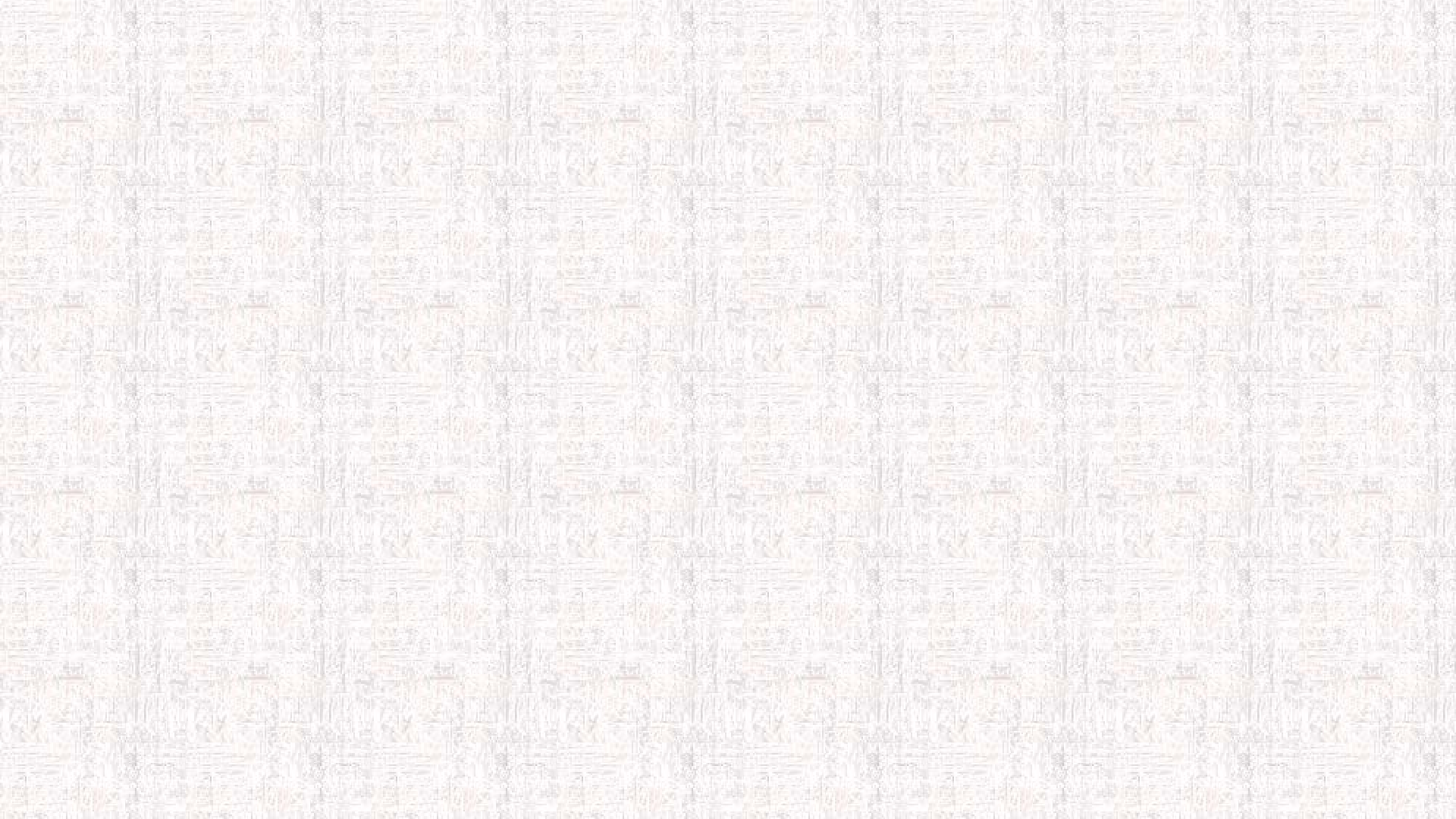 Действуя совместно для достижения общей цели, члены группы проявляют разную степень активности и разные способности. Многообразие задач, которые возникают в процессе общегрупповой деятельности, требует разделения обязанностей.Субъективное положение человека в группе отражается в его статусе (от лат. Status – положение, состояние), который характеризует объём полномочий личности, её возможности воздействовать на других членов группы, её значимость в глазах других. При этом различают формальный и не формальный статус.Формальные и не формальные роли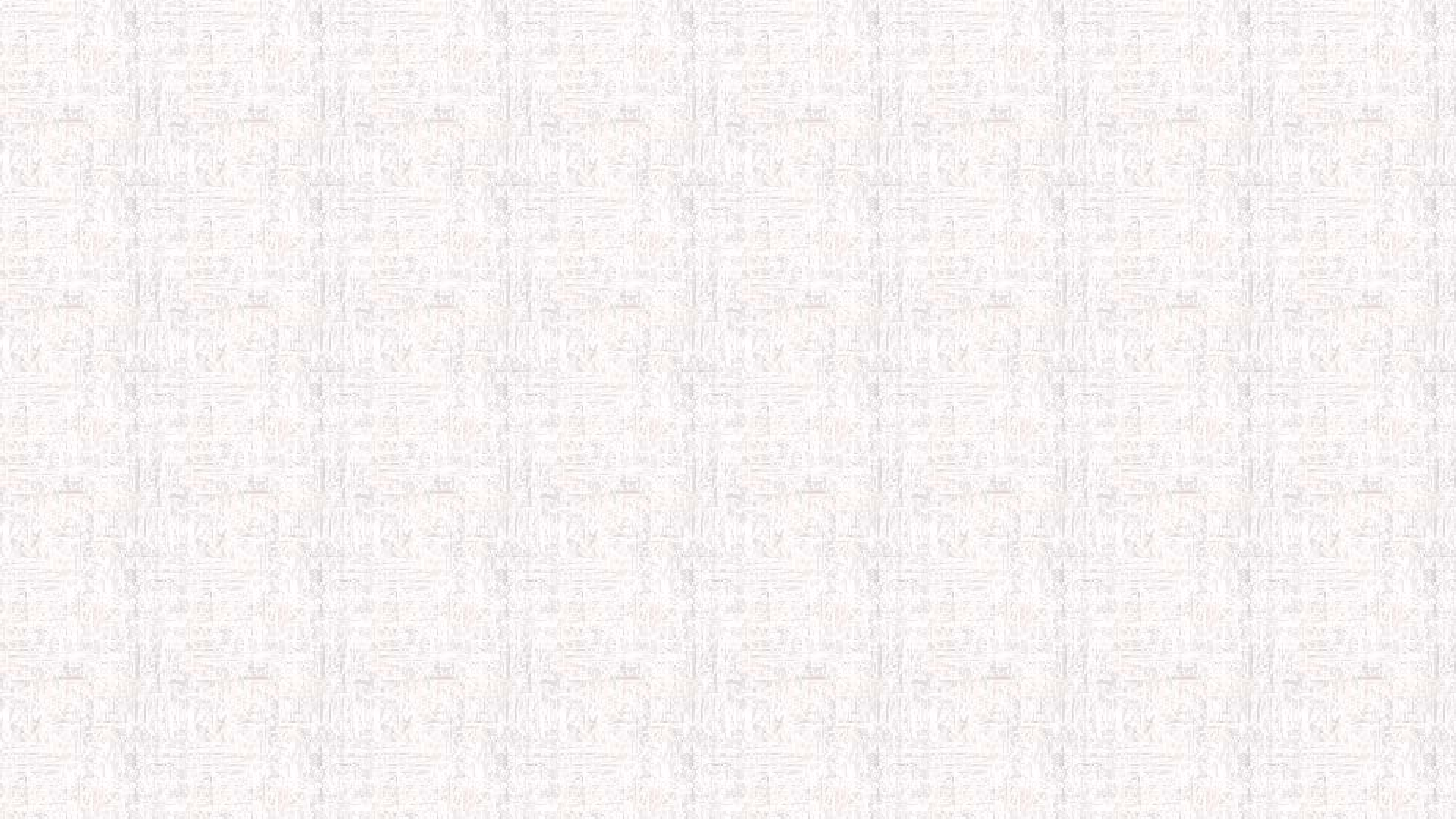 От человека, занимающего в группе определённую позицию и обладающего определённым статусом, ожидают определённого поведения, выполнения определённых обязанностей, т.е. исполнения определённой роли. При этом, любой член группы реализует сразу 2 вида ролей: социальные и психологические.Иерархичность структуры группы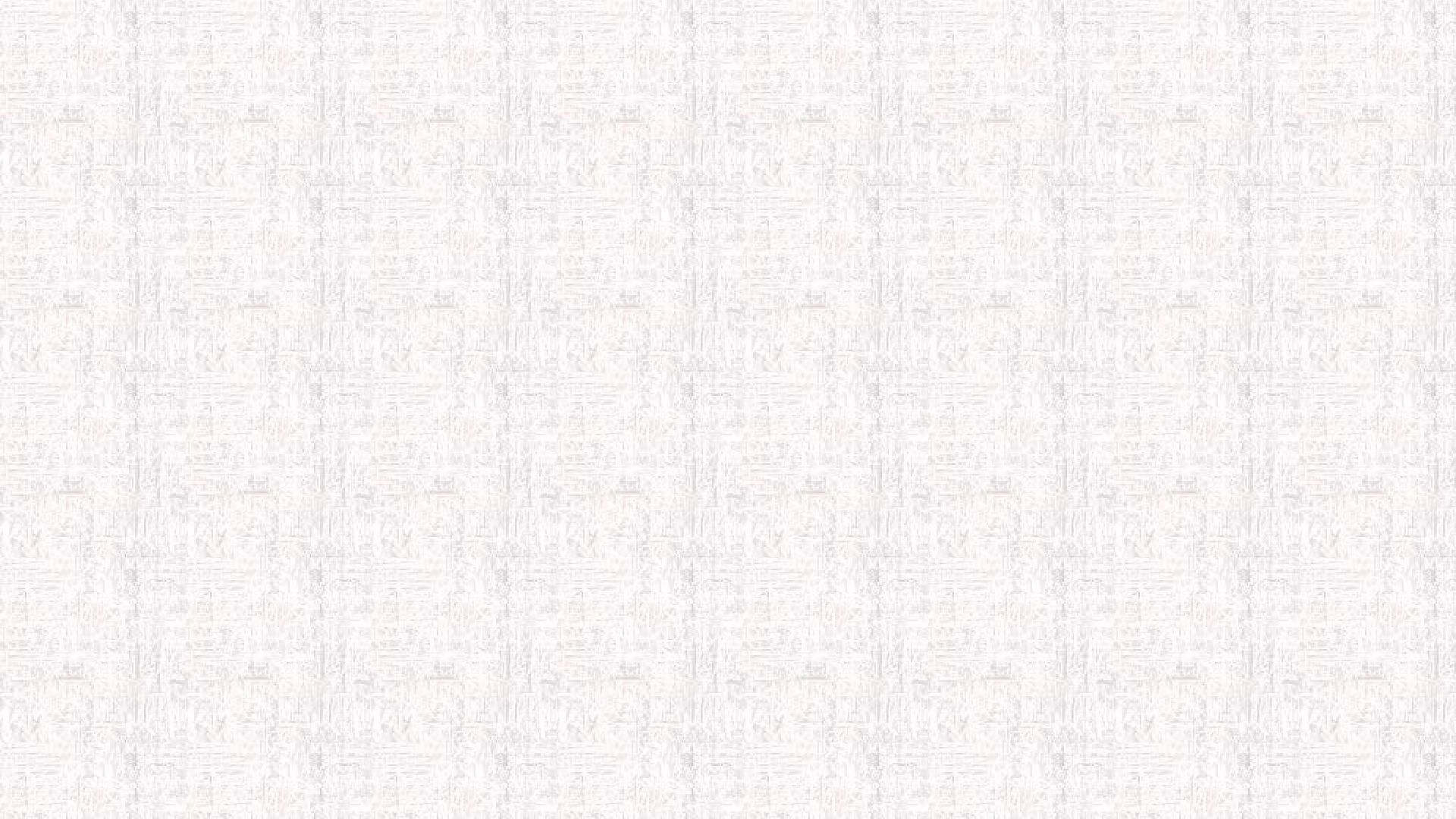 Социальные позиции, статусы и роли образуют сложную иерархическую структуру, в которые одни позиции, статусы и роли доминируют над другими. Это связано с тем, что с момента формирования группы одни её члены проявляют большую активность и компетентность, чем другие, как в деятельности, так и во взаимодействии.Члены группы разделяются на ведущих (лидеров) и ведомых (последователей), и между ними возникают отношения доминирования и подчинения, которые выступают как одна из сущностных характеристик лидерства. На одном полюсе находится роль лидера, а на противоположном – роль аутсайдера, т.е. отстающего. Само лидерство имеет разную степень выраженности: от безынициативности ( полного отсутствия лидерства) на одном полюсе, до тирании (лидерства, возведённого в Абсолют) на другом полюсе.Чем больше размер группы и сложнее её деятельность, тем более сложна её иерархическая структура. Главенствующее положение в ней занимает Верховный лидер (он организует группу и несёт ответственность за то, что происходит в ней). Реализовать свои функции эффективно он может через группу сублидеров (лидеров второго и третьего уровней), которые непосредственно подчиняются ему и «приводят в действие» его идеи.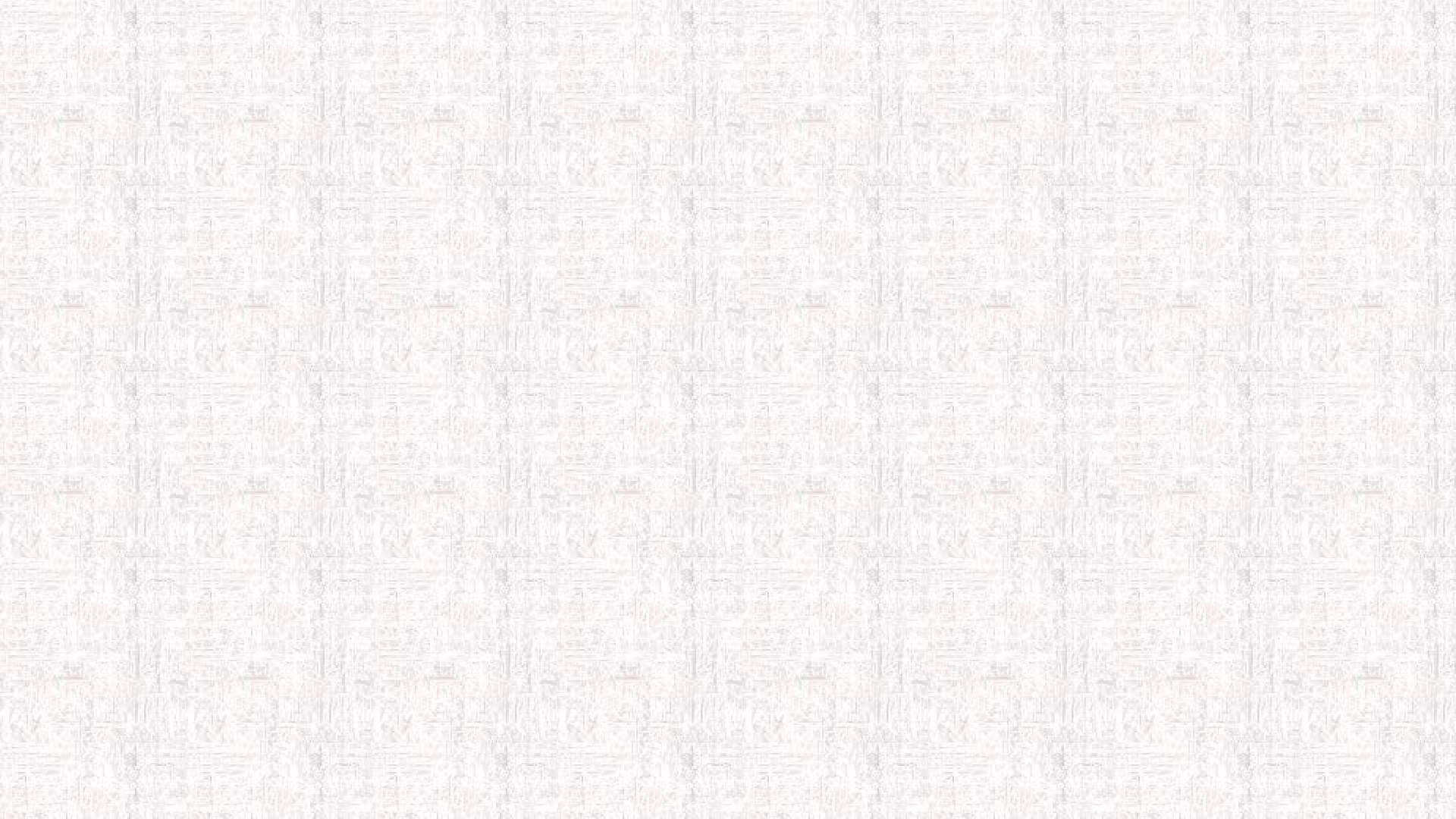 ФУНКЦИИ И РОЛИ ЛИДЕРАФункции лидера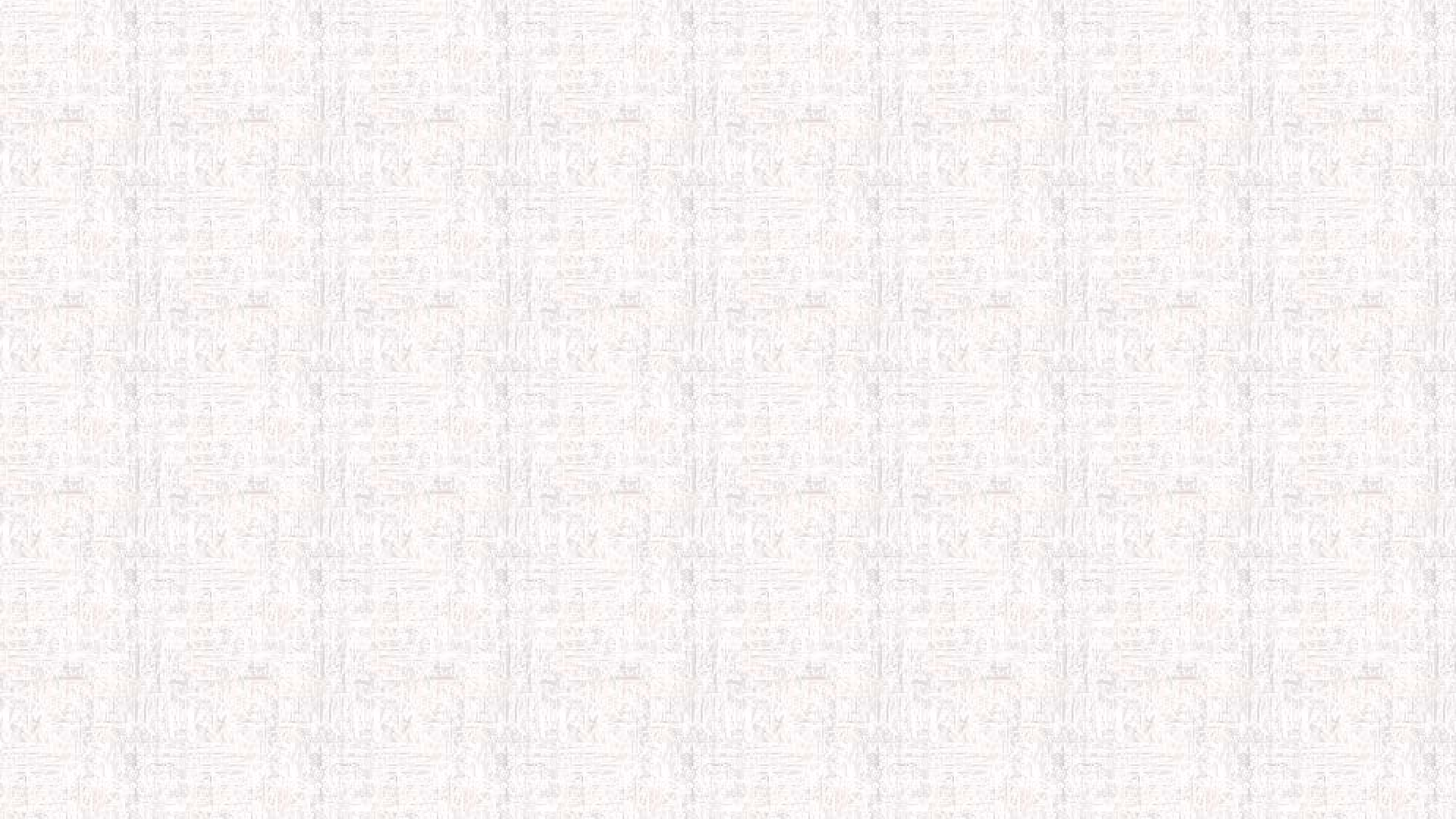 Если рассматривать функции лидера с точки зрения баланса групповых и индивидуальных потребностей, то основными функциями лидера будут:выполнение задачи, т.е. достижение общегрупповых целей:формирование и сохранение группы;личностное развитие членов группы.Лидерские функции и роли не могут полностью соответствовать друг другу, так как каждый человек одновременно играет роли двух планов: социального и психологического. Поэтому, выполняя некоторую функцию, лидер может играть самые разные роли. Так например, лидер может совмещать роль организатора с ролями координатора, вдохновителя, дипломата, моралиста, защитника, утешителя и пр.По мнению Ю.Н. Емельянова лидер в группе выступает, как:Администратор, т.е. координатор деятельности группы, предписывающий членам группы определённые задачи и наблюдающий за их исполнением;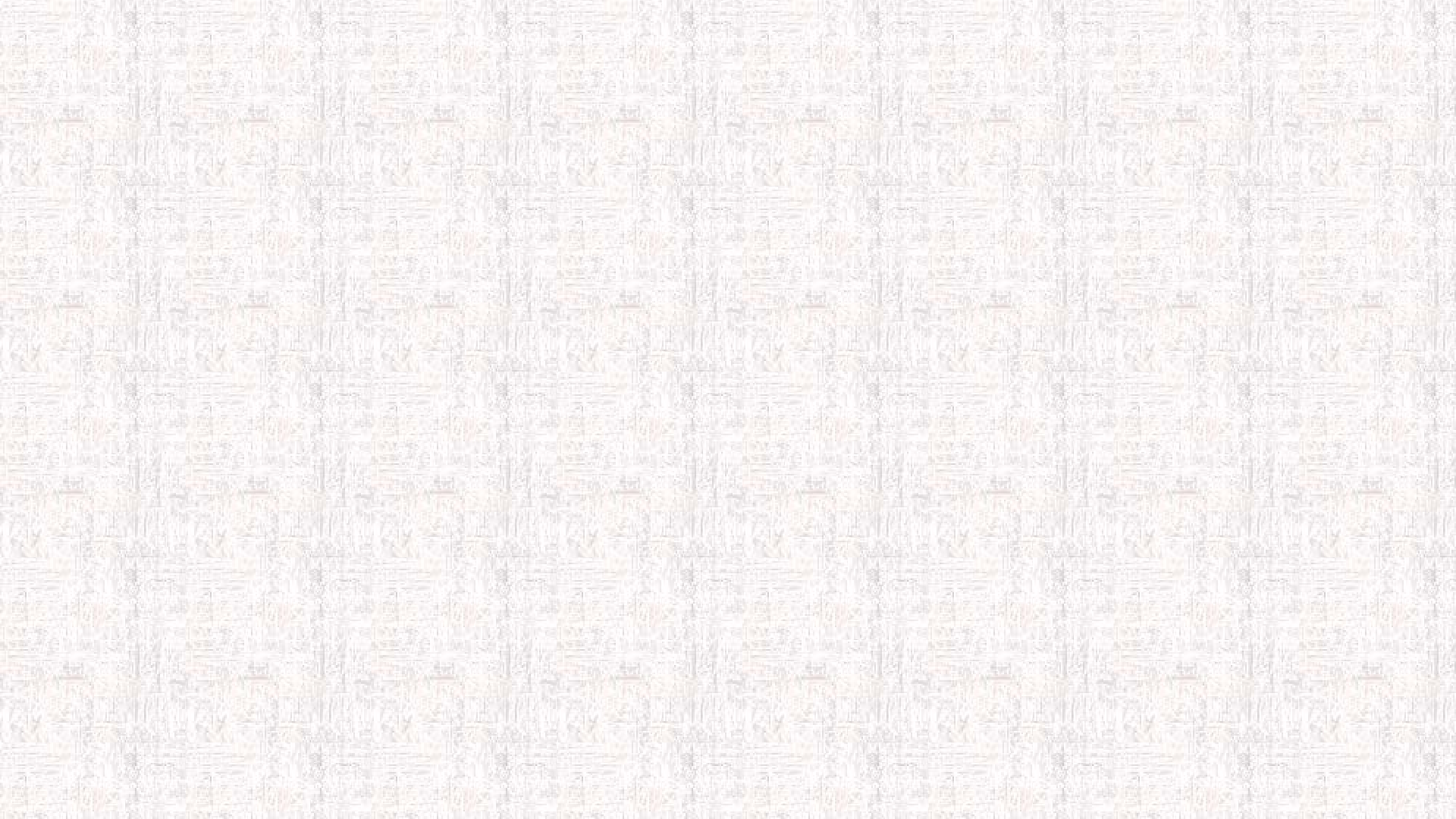 Планировщик, т.е. разработчик долгосрочных планов деятельности, а  так же методов и средств, при помощи которых группа достигает целей;Политик, устанавливающий цели в не зависимости от их источника и основную линию поведения в группе;Эксперт, к которому обращаются как к источнику достоверной информации или квалифицированному специалисту;Третейский судья и миротворец;Пример, который служит моделью поведения для остальных членов группы,т.е. обеспечивает их наглядным указание того, кем они должны быть и то они должны делать;Регулятор отношений внутри группы;Источник поощрений и наказаний;Фактор, отменяющий индивидуальную ответственность.Роли лидера, описанные Л.И. Уманским: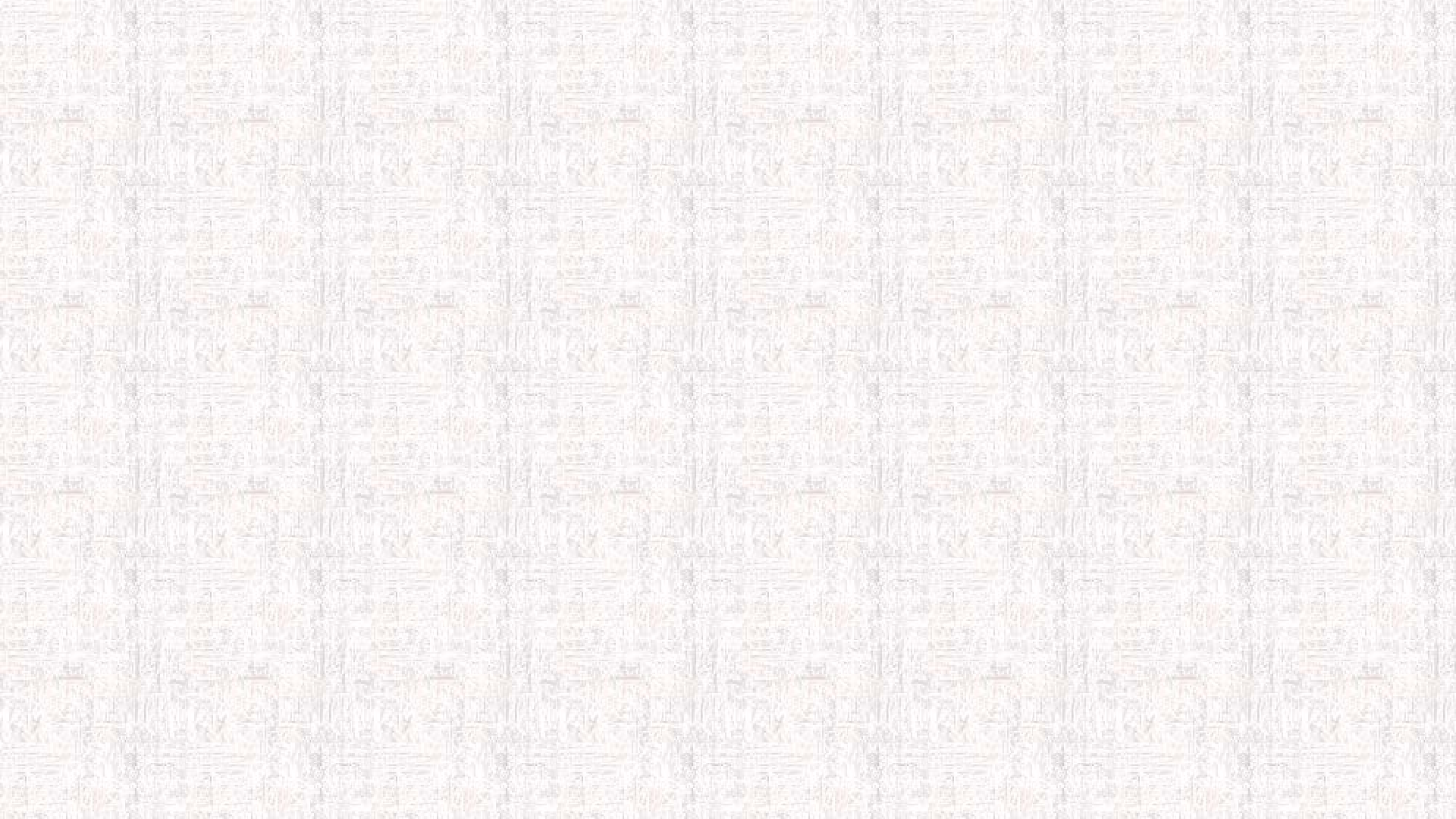 Лидер-организатор осуществляет функцию групповой интеграции;Лидер-инициатор задаёт тон в решении групповых проблем;Лидер-генератор формирует определённый эмоциональный настрой в группе;Лидер-эрудит оказывает интеллектуальное влияние на группу, способен пробудить инициативу в последователях;Лидер эмоционального напряжения выступает как «социометрическая звезда»;Лидер – совесть группы служить моральным и нравственным примером для остальных членов группы;Лидер – мастер проявляет себя как специалист в каком-то виде деятельности.Личностные качества лидера и характер его отношений с тем или иным членом группы могут приводить к тому что в одной и той же ситуации лидер будет играть разные роли	Например«выполняя  функцию  контроля  и  оценки  лидер  может  исполнять  как  роль	отца	так  и  рольРазные лидерские роли могут играть разные люди.Модель лидерства как…ХарактеристикаЦентра групповых процессовЛидер – интегратор групповых процессов и отношенийПроявления личностных особенностей и поражаемых ими эффектовЛидерство – проявление силы личности,	комбинация черт, дающих личности возможности побуждать других к выполнению поставленной задачи; лидер обладает наибольшим по сравнению с другими членами группы набором желательных черт личности и характераИскусства достижения согласияЛидерство-способность организовать людей на эффективное сотрудничество, умение улаживать конфликты и добиваться согласия со стороны ведомыхДействия и поведенияЛидерство – поведение человека, вовлечённого в управление групповыми действиями; специфические действия, которые предпринимает лидер в ходе управления и координации работы членов его группыИнструмента для достижения цели и результатаЛидерство – деятельность, направленная на достижение определённых групповых целей; средство интеграции членов группы и формирования согласованности их действий для получения желаемого результатаМодель лидерства как…ХарактеристикаВзаимодействияЛидерство – процесс и результат группового  взаимодействия, в ходе которого люди добровольно объединяются вокруг того человека, в котором чувствуют личную заинтересованность и которого считают основным носителем целей, программ и методов действия, а так же ценностей и норм группыУмения убеждатьЛидерство – способность управлять людьми с помощью убеждения и поощрения и отказ от принуждения и использования силы для того, чтобы заставить людей следовать в определённом направленииОсуществления влиянияЛидерство – процесс влияния на деятельность группы в целом и отдельных последователей в частности для достижения общей целиОтношения властиЛидерство – власть, которая осуществляется «сверху вниз» и характеризуется способностью одного индивида доминировать над  другим, заставляя их делать то, что те могли бы не делать вообщеВведения структурыЛидерство – активный процесс инициирования, созидания и поддержания ролевой структуры в групповом взаимодействииМодель лидерства как…ХарактеристикаДифференциации ролейЛидерство – особая роль внутри системы взаимоотношений, которая определяется взаимными ожиданиями лидера и последователей друг от друга и к которой предъявляются большие требования, на которую налагаются большие обязанности, чем на другие ролиПроцесса социальной перцепцииЛидерство – процесс познания лидером последователей и взаимодействия с ними на основе этого познанияВидения перспективыЛидерство – устремлённость  в будущее, обладание видением перспективы, наличие заманчивых для последователей планов и знание как их реализоватьСледование особым ценностямЛидерство – соответствие особым, наиболее притягательным для последователей ценностям, которые одновременно являются социально позитивными и значимыми